О внесении изменений в постановление главы от 30 апреля 2019 г. № 01-03-416/9В связи с созданием муниципального казенного учреждения «Централизованная бухгалтерия муниципального образования «Ленский район» Республики Саха (Якутия), п о с т а н о в л я ю:Внести в постановление главы от 30.04.2019 г. № 01-03-416/9 «Об утверждении Положения о премировании работников муниципальных учреждений МО «Ленский район» Республики Саха (Якутия) следующие изменения:В пункт 1.2 раздела 1 приложения добавить абзац следующего содержания:«- МКУ Централизованная бухгалтерия».Главному специалисту управления делами (Иванская Е.С.) опубликовать данное постановление в средствах массовой информации.Настоящее постановление вступает в силу со дня его официального опубликования и распространяется на правоотношения, возникающие с 01 апреля 2021 года.Контроль исполнения настоящего постановления возложить на заместителя главы по инвестиционной и экономической политике А.В. Черепанова.Муниципальное образование«ЛЕНСКИЙ РАЙОН»Республики Саха (Якутия)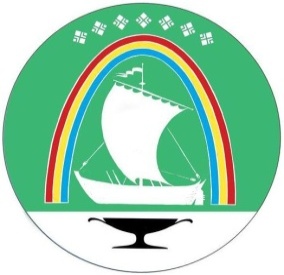 Саха Өрөспүүбүлүкэтин «ЛЕНСКЭЙ ОРОЙУОН» муниципальнайтэриллиитэПОСТАНОВЛЕНИЕ                  УУРААХг. Ленск                      Ленскэй кот «06»  апреля  2021 года                                                     № 01-03-227/1от «06»  апреля  2021 года                                                     № 01-03-227/1И.о.главы                                                  Е.С.Каражеляско